Рассчитать принципиальную схему основные параметры каскада ОК. Начертить эквивалентные схемы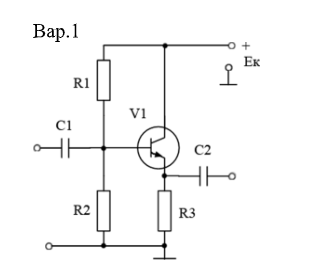 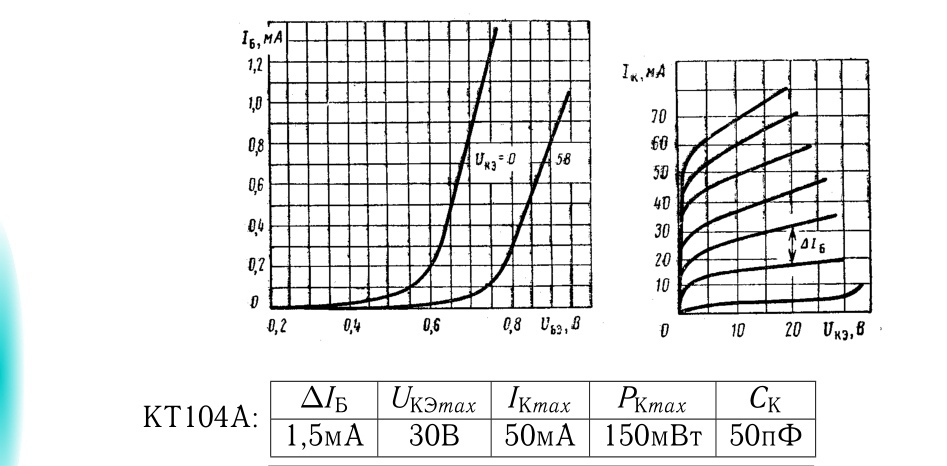 